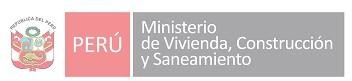 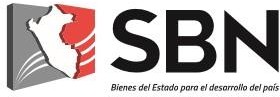 RESULTADO FINALCARGO: SUPERVISOR DE PLANEAMIENTO PLAZA N° 29CUADRO DE MERITOLa/El postulante declarado (a) GANADOR (A) deberá suscribir contrato, dentro de los seis días hábiles posteriores a la publicación del resultado final, por lo que deberá comunicarse con el Sistema Administrativo de Personal de la SBN al correo seleccion@sbn.gob.pe, a partir del siguiente día hábil de la publicación de los resultados, a fin de coordinar los detalles de la suscripción del respectivo contrato.San Isidro, 11 de junio del 2024Firmado digitalmente por: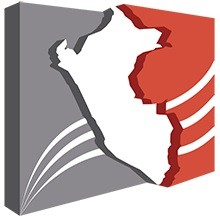 RAMIREZ GUERRERO Luis Felipe FAU 20131057823 hardFecha: 10/06/2024 15:05:03-0500PresidenteFirmado digitalmente por:ARAUJO SOLIMANO Gioconda Esther FA 20131057823 hardFecha: 10/06/2024 14:43:42-0500Firmado digitalmente por:PRECIADO UMERES Manuel Antonio FAU 20131057823 hardFecha: 10/06/2024 14:16:25-0500Miembro representante área usuariaMiembro representante de OAJEsta es una copia auténtica imprimible de documento electrónico archivado en la Superintendencia Nacional de Bienes Estatales, aplicando lo dispuesto por el Art. 25 de DS.070-2013-PCM y la Tercera Disposición Complementaria Final del DS. 026-2016-PCM. Su autenticidad e integridad puede ser contrastada a través de nuestro portal web. https://www.sbn.gob.pe ingresando al ícono Verifica documento digital o también a través de la siguiente dirección web: https://app.sbn.gob.pe/verifica. En ambos casos deberás ingresar la siguiente clave:H432973931N°APELLIDOS Y NOMBRESAPELLIDOS Y NOMBRESAPELLIDOS Y NOMBRESRESULTADO1ARISTALOPEZPATRICIAGANADOR